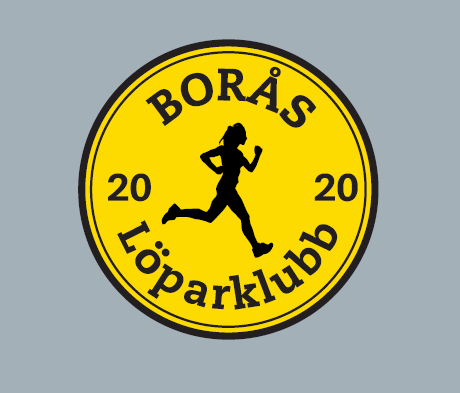 Av löpare för löpareVerksamhetsberättelse 2022Tiden går fort när man har roligt och vi är redan inne på att redovisa vårt andra hela verksamhetsår:Vi har fortsatt haft som ambition att erbjuda skiftande evenemang och tävlingar fördelade under året och där glädjen av att så många velat ta del av vad vid erbjudit, varit en stor inspirationskälla.En inspiration har också medlemstillströmningen under året varit, där vi ökat från 206 betalande medlemmar vid förra årsskiftet till 252 vid detta årsskifte. Detta har också skapat ekonomisk möjlighet att göra bra verksamhet.Vi har kunnat göra inköp och komplettera vår utrustning vid arrangemang med bla ett klubbtält till, ett antal bord, hjärtstartare. Vi har också haft möjlighet att dela ut medaljer, enkla priser och i vissa fall förtäring vid evenemangen. Ett stipendie från Valter Kuusk stiftelse på 20.000:- är en grundplåt till att köpa in ett eget tidtagningssystem. Förhoppningsvis sker detta under nästa verksamhetår.Vårt sortiment av klubbkläder har fortsatt att säljas flitigt, liksom våra mössor, buffar och klubbmärken. Även tygkassar med klubbmärke har funnits till försäljning under året.Vi har förlängt våra avtal med Svensons Hälsocenter, detta liksom vårt under året löpande avtal med Fotriktigt, är vi glada för och uppskattar. Vi är också tacksamma för det stöd vi fått vid enskilda evenemang och tillfällen från Flyttbilen, Elis, Hyreslandslaget, Konsum Dalsjöfors mfl företag.Under året har fortsatt vårt goda samarbete med Björkehovs IS, till gagn för bägge klubbarna hoppas vi. På Vintermarathon den 19/11 hade vi ett gott samarbete med Svenska Marathonsällskapet.Följande arrangemang/ tävlingar har vi erbjudit våra medlemmar, och i några fall även andra under året:23/1-20/3   ”Fyra sjöar och en mosse”250 starter vid dessa fem tillfällen6/2                Februarimaran, runt Kolbränningen	25 startande och 20 i mål varav 12 från BLKapril-nov       Månadsutmaning på olika spår i Borås Stad, 63 olika medlemmar gjorde 673 starter under perioden30/4	GBU Granbäcken, Backyard på Björkehovs spår.64 startande av vilka 44 tävlade gör BLK11/5	KM 5000 m på Ryavallen38 startande1-24/6	Midsommarutmaning48 medlemmar provade och 22 som klarade utmaningen24/8	KM i terräng på Björkehov		31 deltagare28/9	KM 10 km landsväg, Kolbränningen43 BLK:are i mål16/10-27/11 Ljuspunkter, på tre olika spår i Borås	125 starter sammanlagt31/10	Halloween på Björkehov, reflexlöpning	Med många både BLK:are och andra på plats19/11	Vintermarathon, Trollstigen/ Almenäsvägen62 i mål och av dom 14 från BLK26/11 	Aktivitetsdag, med Pass på Svensons, Brolöpning och Skulpturvandring	Ett 25-tal medlemmar med på en eller flera aktiviteter1-24/12	Decemberutmaningen ca 60 deltagare, 13 klarade Julutmaningen och 39 Decemberserien31/12 	Sylvesterlopp med grillning på Björkehov, 35 deltagareSamtliga evenemangs resultat finns att läsa på vår hemsida.För att få alla dessa Arrangemang/ tävlingar att fungera och bli av, så har många medlemmar varit engagerade, vilket vi är väldigt tacksamma för.Vi har haft som mål att så många som möjligt ska kunna vara med och att startavgiften inte ska vara något hinder för detta. Tror vi har lyckats väl med detta.BLK-cupVi har fortsatt vår BLK-cup, för att ge inspiration till aktivitet för våra medlemmar. Här har både interna evenemang/ tävlingar + några externa lokala tävlingar gett poäng. 75 kvinnor och 79 män har varit med på någon aktivitet under året. Priser till de som samlat mest poäng i respektive åldersklass kommer att delas ut på årsmötet i mars.Gemensamma träningar Under hela året har vi erbjudit distanspass på lördagar, på skilda platser i Borås och här har många olika medlemmar ansvarat under året. Med Marita Björk som samordnare.Intervallpass på onsdagar på Kransmossen har fortsatt under hela året. Här har Anton Wilson ansvarat för upplägget och ledare har förutom Anton varit Ellen Sepp, Marita Björk, Mikael Böhm, Mats Tolfsson och Lasse Jutemar.Vi har också ca en gång/månad bjudit in till långpass, dessutom gett möjlighet till löpning vid ett antal högtider som påsk och jul.Tävling externtVi från styrelsen uppskattar och är stolta över att så många medlemmar varit aktiva under året både på våra interna evenemang men också externt. Oavsett längd eller fart så har många tävlat för oss. I en av bilagorna kan ni se en del av de resultat som gjorts i mästerskapstävlingar under året och där redovisas också gällande klubbrekord.Under året har vi tagit sammanlagt fyra veteran-SM medaljer, Fredrik Sigurd och Lennart Svensson silver i Ultratrail resp 5000 m, Fredrik Sigurd och Lasse Jutemar brons på Marathon resp 24-timmars. Fredrik Sigurd och Anton Wilson har under året tagit klubbens första DM guld, alla kategorier detta i Entimmes- resp 6-timmarslöpning.Vår främsta SM placering under året var Fredrik Sigurds nionde plats i tidigare nämnda Ultratrail.På veteran-DM har klubbens medlemmar tillsammans tagit hem 26 medaljer, Anton Wilson, Fredrik Sigurd, Jörgen Nilsson, Lasse Jutemar, Lennart Svensson, Mats Tolfsson och Sören Remar har varit segrare. Förutom en seger så tog Sören Remar dessutom sex pallplatser och Mats Tolfsson fem stycken.Samtliga SM och DM-placeringar samt vilka som vunnit KM redovisas på en av bilagorna Övriga resultatEtt stort antal klubbrekord har satts under året, samtliga gällande rekord finns i bilagt dokument.Att gradera vad som är ett bra resultat är grannlaga, men vi måste lyfta fram några resultat utanför mästerskapen.Redan i januari tog BLK sin första seger för året då Camilla Ahlberg vann Stadion Marathon i Stockholm, i februari vann Robie Islam vårt egen februarimara och en tredje maraseger togs i november då Fredrik Sigurd vann klassiska Vintermaran.Andra resultat att nämna är våra lag på Rya åsar Trail Run, där herrlaget i tuff konkurrens blev trea, i laget sprang Martin Isenwald, Robie Islam och Oscar Israaelsson och damerna fyra med Gunilla Böhm, Helena Millberg och Malené By i laget.Ett annat resultat som imponerar, är Lars Lindblom som på 6-dagars på Viadal sprang längre än någon annan i klubben gjort med sina 373 km.Till sist några rader om Västsvenska löparcupen där BLK även i år var tredje största förening i distriktet med 64 starter. Mats Tolfsson och Sören Remar vann sina åldersklasser och Lennart Svensson och Lasse Jutemar på andra plats i sina.KommunikationVi har blivit mer digitala under året där bla våra klubbrekord och statistik ligger ute på nätet och kan uppdateras direkt efter resultat kommit in alt redovisats. För BLK-Cup, månadsutmaningar och anmälningar till olika evenemang gäller samma sak.Hemsidan försöker vi hålla ständigt aktuell och transparent och för detta ansvarar Mattias Seaberg.På hemsidan ligger också ett antal intervjuer av medlemmar och deras berättelser.Förutom Hemsidan så är vår officiella informationskanal våra medlemsbrev, som skickades ut vid fyra tillfällen under året. Dessutom har vid flera tillfällen skickats ut extra information och uppdateringar på mail.Dessutom finns vi på Facebook och Instagram samt med grupper på Garmin och Strava.StyrelsenHar haft löpande kontakt under hela året och har haft 8 protokollförda styrelsemöten, vilka samtliga finns att läsa på vår hemsida.Från årsmötet har styrelsen bestått av oss undertecknande personer där Lasse varit ordförande, Karin vice ordförande, Lars kassör och Per protokollsekretrare, och med Sara Jönsson som ersättare. Borås 2023 02 13Lasse Jutemar	Anton Wilson            	 Johan Bergstrand		Karin Apelqvist	Lars Wahlqvist	Marita BjörkPer CaménBifogas:KlubbrekordKM, DM och SM resultatKlubbstatistik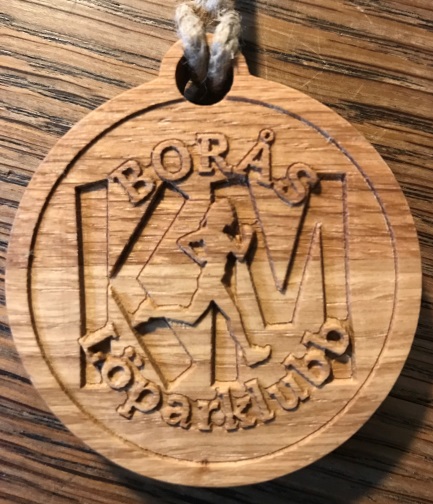 